D90/LEDW10DEX1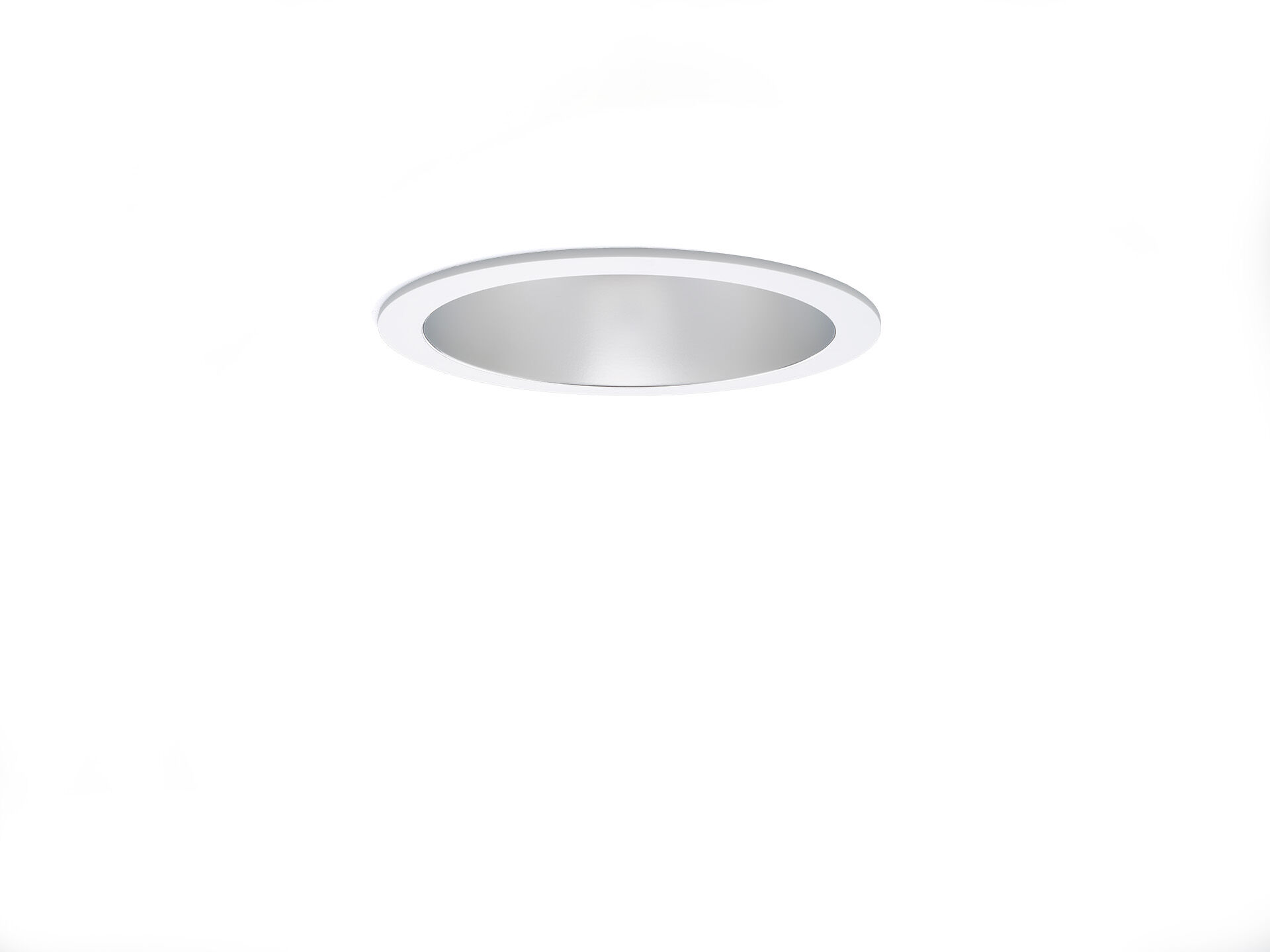 Naadloze downlight uit polycarbonaatreflector en lens optiek, polycarbonaat met aluminium microfilm, satijnglans, breedstralend lichtverdeling.Boord en reflector uit wit polycarbonaat vormen een geheel, zonder zichtbare naden.Afmetingen: Ø 190 mm x 100 mm.Plafond uitsparing: Ø 175 mm.Een reflector schermt de lichtbron af en een lens voorkomt verblinding.Lichtstroom: 1200 lm, Specifieke lichtstroom: 117 lm/W.Opgenomen vermogen: 10.3 W, DALI driver aangestuurd door geïntegreerde sensor.Frequentie: 50-60Hz AC/DC.Spanning: 220-240V.Isolatieklasse: klasse II.Led met superieure behoudfactor; na 50.000 branduren behoudt de armatuur 99% van zijn initiële lichtstroom (Tq = 25°C).Gecorreleerde kleurtemperatuur: 3000 K, Kleurweergave ra: 80.Standard deviation color matching: 3 SDCM.Fotobiologische veiligheid IEC/TR 62778: RG1.Polycarbonaat behuizing, RAL9003 - signaalwit.IP-graad: IP20.Gloeidraadtest: 850°C.5 jaar garantie op armatuur en driver.Certificeringen: CE, ENEC.Armatuur met halogeenvrije leads.De armatuur is ontwikkeld en geproduceerd volgens standaard EN 60598-1 in een bedrijf dat ISO 9001 en ISO 14001 gecertificeerd is.